أثر استخدام استراتيجية التعاقب الحلقي (Round Robin) على قدرة التلاميذ فى مهارة الكلام(بحث تجريبي فى الصف الثاني بمدرسة التوفيقيّة المتوسطة الإسلامية باروس سيرانج)بحثمقدّم الى قسم تعليم اللغة العربية بكلية التربية والتدريس لتكملة الشروط للحصول على الدرجة الجامعيّة الأولى فى التربية 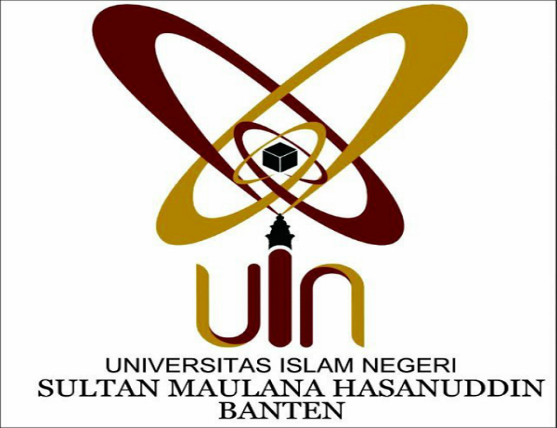 إعداد الطالب: سيدنا على112200523قسم تعليم اللغة العربيةبكلية التربية والتدريسجامعة سلطان مولان حسن الدين الإسلامية الحكومية بنتن2018 م / 1439 ه